.#16 count intro.S1:  Rock recover side, cross side behind side, rock recover turn 1/4 L, turn 1/4 L side rock cross*******  Wall 3 starts 12:00...add '&' count (ball step L beside R) and restart facing 6:00S2:  Side, rock recover side, turn 3/4 L sailor step, rock recover turn 1/2 R rock, back backS3:  Back, sweep/step, sweep/behind side cross, turn 1/4 R turn 1/4 R, cross and crossS4:  Turn 3/4 R walk/run in semi circle, rock recover turn 1/2 R turn 1/2 R, back, togetherOne Restart: Wall 3 starts facing 12:00....Dance the first 8 counts, add an   '&'   ball step L beside R..... and Restart from beginning facing 6:00Last Update - 7 Oct. 2019After All These Years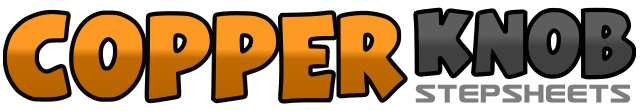 .......Count:32Wall:2Level:Intermediate NC.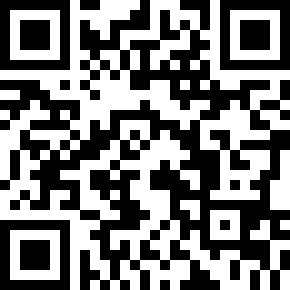 Choreographer:Judy Rodgers (USA) - October 2019Judy Rodgers (USA) - October 2019Judy Rodgers (USA) - October 2019Judy Rodgers (USA) - October 2019Judy Rodgers (USA) - October 2019.Music:After All These Years - Journey : (Album: Revelation - Amazon)After All These Years - Journey : (Album: Revelation - Amazon)After All These Years - Journey : (Album: Revelation - Amazon)After All These Years - Journey : (Album: Revelation - Amazon)After All These Years - Journey : (Album: Revelation - Amazon)........1-2&Cross rock R over L, recover L, step R to right side3&4&Cross L over R, step R to right side, step L behind R, step R to right side5-6&Cross rock L over R, recover R, turn 1/4 left step L fwd     9:007&8Turn 1/4 left rock R to right side, recover L, cross R over L   6:001-2&3Step L to left side, rock R behind L, recover L, step R to right side4&5Turn 3/4 left step L behind R, step R beside L, step L fwd    9:006&7&Rock R fwd, recover L,  turn 1/2 step R fwd, rock L fwd      3:008&Step R back, step L back1-2Step R back, sweep/step L back3&4Sweep/step R behind L, step L to left side, cross R over L5-6Turn 1/4 right step L back, turn 1/4 right step R to right side   9:007&8Cross L over R, step R to right side, cross L over R1-2Moving in a semi circle right, walk R, walk L    12:003&4&Run run run run (R, L, R, L to finish semi circle)     6:005-6&7Rock R fwd, recover L, turn 1/2 R step R fwd, turn 1/2 R step L back8&Step R back, step L beside R